阳春三月，乍暖还寒，桃李争艳，我们迎来了2021年国际妇女节，为了让学院老师度过一个愉快的女神节，陶冶情操、增进感情，光电学院工会在光电楼1042组织开展了多肉DIY活动，学院老师们积极响应参与。活动开始，大家分别在桌前摆放好了各种各样的多肉植物，首先在放置多肉的花盆底部加入营养土，再把稍微高一点的植物放进去，然后按照个人喜好放入不同的多肉植物，最后铺上石子和摆件，属于自己的多肉盆栽就完成了。在种植多肉的过程中，讲究的便是细致和耐心。老师们一边设计多肉盆栽，一边愉快交流，活动氛围轻松和谐。完成了这些漂亮的盆栽后，大家交换欣赏，看见这些植物大家的心情特别好，多给生活一点耐心和微笑，生活也会给你相应的回报。我们要过好眼前的生活，发现世界里的小美好，那么未来也会越来越好。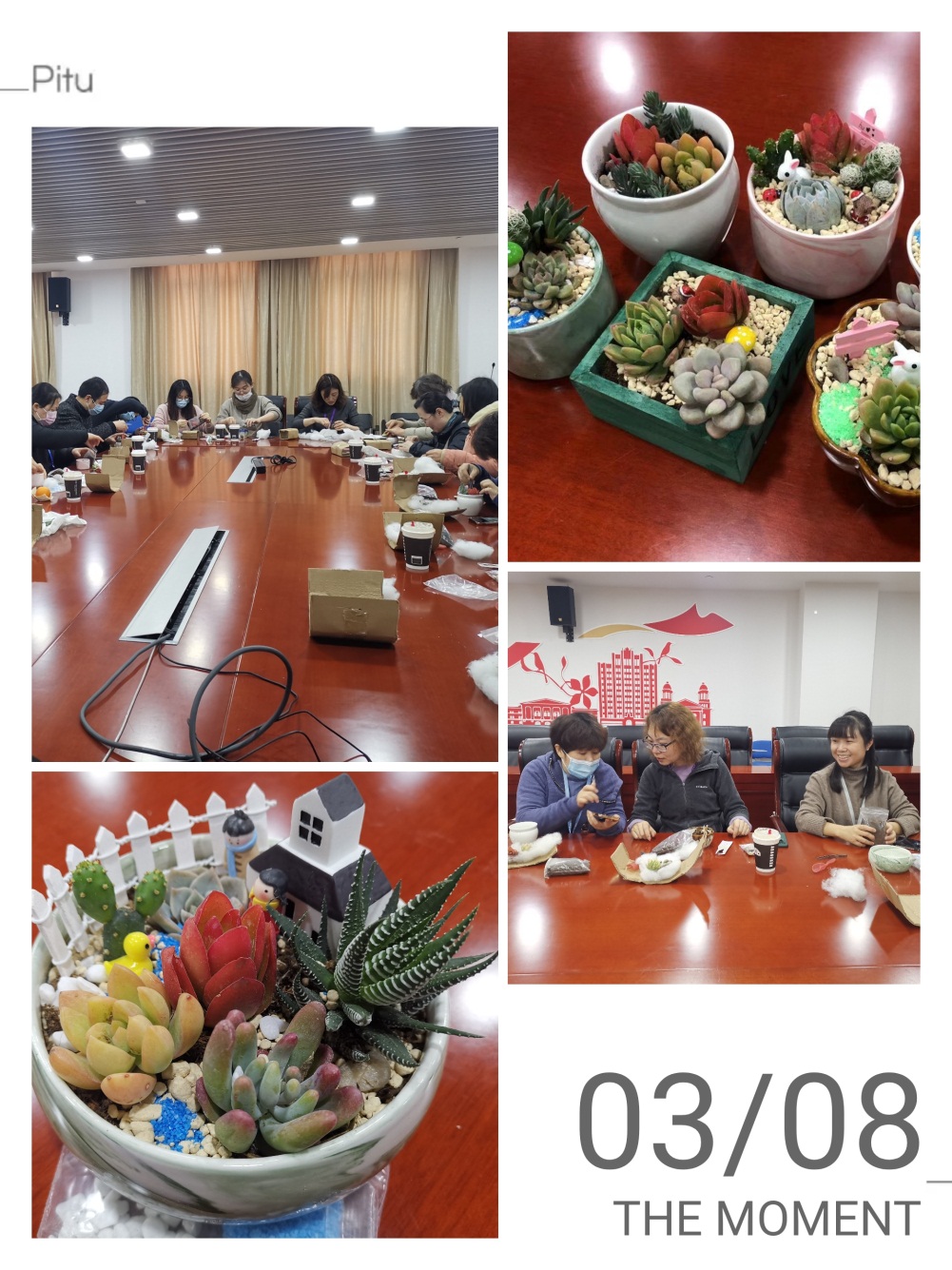 